Trainer ChecklisteLiebe/r Referent/in,es ist uns wichtig, dass Sie sich bei uns wohl fühlen. Nicht nur, wenn Sie bereits im Seminarraum stehen und alles in bester Ordnung ist, sondern bereits im Vorfeld, wenn Sie sich auf dem Weg zu uns befinden.  Wir möchten, dass Sie sich keine Sorgen darüber machen müssen, ob der Seminarraum richtig bestellt ist oder Ihr Paket bei uns angekommen ist. Um dies zu gewährleisten, wünschen wir unsere Informationen aus erster Hand – direkt von Ihnen!Aus diesem Grund bitten wir Sie, uns die Checkliste auf der nächsten Seite auszufüllen und wieder zurück zu senden, um Ihnen den bestmöglichen Service zu garantieren. Wir bedanken uns im Vorfeld!Freundliche Grüße aus Westerham,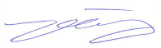 Sophia ZängerlVeranstaltungs- und VerkaufskoordinatorinIHK Akademie Westerham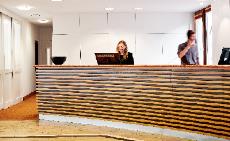 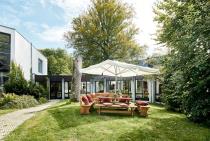 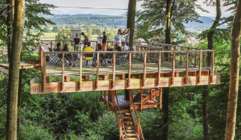 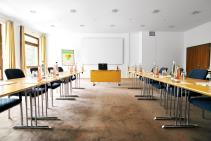 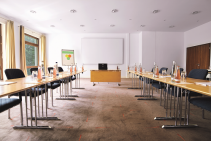 Trainer ChecklisteDa sich seit der ursprünglichen Buchung der Veranstaltung vieles verändert haben kann,möchten wir mit dieser Checkliste eine Möglichkeit bieten, auf einfachem Wege alle wichtigenEckpunkte für Ihr Seminar/Tagung nochmal zu verifizieren.Bitte bestätigen Sie uns folgende Informationen:____________________________________________________________________________________Termin:          	Name der Veranstaltung:	____________________________________________________________________________________Anreise: 				Bis wann werden Sie vor Veranstaltungsbeginn anreisen?					Benötigen Sie einen Transportwagen für Ihr Equipment?	   Ja				   Nein____________________________________________________________________________________Räumlichkeiten:			Bis wann hätten Sie gerne spätestens Zugang zum Seminarraumvor der eigentlichen Veranstaltung?Haben Sie besondere Ansprüche an den Raum, damit eine optimale Durchführung der Veranstaltung gewährleistet ist?   Ja, folgende: 	  NeinWelche Bestuhlung soll im Raum gestellt werden?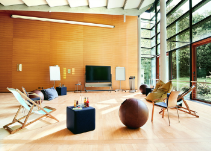   U-Form           Stuhlkreis      Parlamentarisch      Kino  Tischinseln      Sonstiges:Werden zusätzliche Möbel benötigt?   Liegestühle     Würfel         Sitzsäcke     Abstelltische     StehtischeAuch eine bestimmte Position im Raum?Räumlichkeiten:	Grundausstattung: 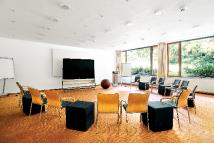 2 Flipcharts, 3 Pinnwände, Beamer, Leinwand und Moderationskoffer.Zusätzlich wird benötigt: Sonstige Wünsche hinsichtlich der Räumlichkeiten?Gibt es für Sie persönlich besondere Getränkewünsche währendder Veranstaltung?____________________________________________________________________________________(Technisches) Equipment:		Werden zusätzliche Kabel/Verlängerungskabel benötigt?	 Ja, folgende Anzahl: 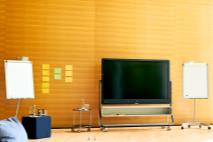 	 Nein	Welche weiteren Technischen Geräte sollten gestellt werden?	  Mikrofon      Headset-Mikrofon      digitale Videokamera	  CD Player     Weframe (bitte frühzeitig bestellen)	  Sonstiges:   	Sonstiges (z.B. Abstand zwischen Technik und Pult)____________________________________________________________________________________Übernachtung:	Gibt es Besonderheiten hinsichtlich Ihres Zimmers?	  Nein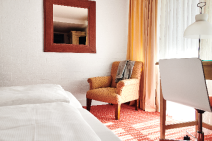 	  Wunsch: 1. Oder 2. Stock    Balkon 	  Sonstiges: __________________________________Unterschrift & DatumBitte senden Sie die Checkliste zurück an sophia.zaengerl@ihk-akademie-muenchen.de Vielen Dank!